Совет народных депутатов муниципального образования"Старобжегокайское сельское поселение"РЕШЕНИЕ«15» августа 2022 г.                             № 180-6                            а. Старобжегокай Об утверждении Порядка деятельностиобщественных кладбищ и Правил содержаниямест погребения на территориимуниципального образования«Старобжегокайское сельского поселение»В соответствии со статьями 16-18 Федерального закона от 12 января 1996 года № 8-ФЗ «О погребении и похоронном деле», Федеральным законом от 06 октября 2003 года № 131-ФЗ «Об общих принципах организации местного самоуправления в Российской Федерации», СанПиН 2.1.2882-11 «Гигиенические требования к размещению, устройству и содержанию кладбищ, зданий и сооружений похоронного назначения», утвержденным Постановлением Главного Государственного санитарного врача Российской Федерации от 28.06.2011 года № 84, руководствуясь Уставом муниципального образования «Старобжегокайское сельское поселение», Совет народных депутатов муниципального образования «Старобжегокайское сельское поселение»РЕШИЛ:1. Утвердить Порядок деятельности общественных кладбищ на территории муниципального образования «Старобжегокайское сельское поселение». (приложение № 1).2. Утвердить Правила содержания мест погребения в муниципальном образовании «Старобжегокайское сельское поселение». (приложение № 2).3. Опубликовать настоящее решение в общественно-политической газете Тахтамукайского района «Согласие» и разместить на официальном сайте администрации муниципального образования "Старобжегокайское сельское поселение" (https://stb01.ru/).4. Настоящее решение вступает в силу с момента официального опубликования.Глава муниципального образования«Старобжегокайское сельское поселение»                                                 А.И. БарчоПредседатель Совета народных депутатовмуниципального образования«Старобжегокайское сельское поселение»                                                А.М. ХатитПриложение № 1к решению Совета депутатовмуниципального образования «Старобжегокайское сельское поселение»Порядок
деятельности общественных кладбищ на территории 
 муниципального образования «Старобжегокайское сельское поселение»1. Общие положения    1.1. Настоящий Порядок деятельности общественных кладбищ (далее – Порядок) разработан в соответствии с Федеральным законом от 12 января 1996 года № 8-ФЗ «О погребении и похоронном деле», Федеральным законом от 06 октября 2003 года № 131-ФЗ «Об общих принципах организации местного самоуправления в Российской Федерации».     На территории поселений каждому человеку после его смерти гарантируется погребение с учетом его волеизъявления, предоставление для граждан на территории поселения бесплатного участка земли для погребения тела (останков) праха в соответствии с данными Правилами.   1.2. Граждане самостоятельно организовывают погребение с обязательной регистрацией места захоронения в администрации муниципального образования «Старобжегокайское сельское поселение».    1.3. Работы по содержанию, благоустройству и реконструкции кладбища осуществляет администрация муниципального образования «Старобжегокайское сельское поселение».2. Порядок погребения    2.1. Погребение – обрядовые действия по захоронению тела (останков) человека после его смерти с учетом его волеизъявления и в соответствии с обычаями и традициями, не противоречащими санитарным и иным требованиям.
    2.2.Погребение умершего (погибшего) производится на основании медицинского свидетельства о смерти при предъявлении лицом, взявшим на себя обязанность осуществить погребение, паспорта или иного документа, удостоверяющего его личность.     2.3. На общественных кладбищах погребение может осуществляться с учетом вероисповедальных, воинских, и иных обычаев и традиций. На общественных кладбищах предусматриваются обособленные земельные участки (зоны) одиночных, родственных захоронений. Другие виды захоронений не предусмотрены. Захоронения производятся на месте по порядку.       2.3.1 Место захоронения предоставляется ответственным лицом Администрации МО «Старобжегокайское сельское поселение»       2.4. Размер бесплатно предоставляемого участка земли на территориях общественных кладбищ для погребения умершего устанавливается органом местного самоуправления таким образом, чтобы гарантировать погребение на этом же участке земли умершего супруга или близкого родственника.
              2.5.  Размеры бесплатно предоставляемых участков земли для погребения:Одиночные захоронения - места захоронения, предоставляемые бесплатно на территории общественных кладбищ для погребения одиноких граждан, граждан, при захоронении которых супруг, близкие родственники (дети, родители, усыновленные, усыновители, родные братья и родные сестры, внуки, дедушки, бабушки), иные родственники, законные представители умершего (погибшего) или иные лица, взявшие на себя обязанность осуществить погребение умершего (погибшего), (далее также –лицо взявшее на себя обязанность осуществить погребение), не заявило о создании родственного или семейного захоронения, а также граждан, личность которых не установлена органами внутренних дел, или не имеющих супруга, близких родственников, или иных родственников, либо законного представителя или при невозможности ими осуществить погребение.                                                    Родственные захоронения – места захоронения, предоставляемые бесплатно на территории общественных кладбищ для погребения умершего таким образом, чтобы гарантировать погребение на этом же месте захоронения супруга или близкого родственника умершего (погибшего).         Места родственных захоронений предоставляются непосредственно при погребении умершего, то есть в день обращения в администрацию с заявлением о предоставлении места родственного захоронения.         Родственное захоронение производится при наличии документов, подтверждающих близкое родство. (родители, супруг, дети)    2.6. Расстояние между могилами по длинным сторонам должно быть не менее 1 метра, по коротким - не менее 0,5 метра. Длина могилы должна быть не менее 2,0 м, ширина - 1,0 м, глубина – не менее 1,5 м. При захоронении умерших детей размеры могил могут быть соответственно уменьшены.    2.7. Каждое захоронение, произведенное на территории кладбища, регистрируется в книге регистрации захоронений на основании заявления лица, взявшего на себя обязанность осуществить погребение (ответственного за погребение). Регистрация захоронений осуществляется при наличии медицинского свидетельства о смерти.3. Установка надмогильных сооружений и их содержание    3.1. Установка надмогильных сооружений (надгробий) на кладбищах допускается только в границах предоставленных мест захоронения. Устанавливаемые надмогильные сооружения (надгробия) не должны иметь частей, выступающих за границы мест захоронения или нависающих над соседними. Высота надмогильных сооружений не должна превышать 2 метров. Установка оград по периметру мест захоронения запрещена.     3.2. Монтаж, демонтаж, ремонт, замена надмогильных сооружений (надгробий) осуществляются на основании письменного уведомления администрации поселения при предъявлении лицом на которое зарегистрировано место захоронения (или по его письменному поручению иным лицом), паспорта или иного документа, удостоверяющего личность, свидетельства о регистрации захоронения.    3.3. Надписи на надмогильных сооружениях (надгробиях) должны соответствовать сведениям о действительно захороненных в данном месте умерших.
   3.4. Срок использования надмогильных сооружений (надгробий) не ограничивается, за исключением случаев признания объекта в установленном порядке ветхим, представляющим угрозу здоровью людей, сохранности соседних мест захоронения.    3.5. Надмогильные сооружения устанавливаются с соблюдением соответствующих требований строительных норм и правил.
   3.6. Установленные гражданами (организациями) надмогильные сооружения (памятники, цветники и др.) являются их собственностью.
   3.7. Администрация поселения за установленные надмогильные сооружения материальной ответственности не несет.   3.8. При отсутствии надмогильного сооружения, ухода за захоронением и сведений о захоронении последние могут быть признаны бесхозными в установленном законодательством порядке.4. Правила работы кладбищ    4.1. Кладбища открыты для посещения ежедневно.     4.2. Захоронение на кладбищах производится ежедневно с 10.00 до 17.00.
    4.3. На территории кладбища посетители должны соблюдать общественный порядок и тишину.    4.4. Посетители кладбища имеют право:    - устанавливать памятники в соответствии с требованиями настоящего Порядка;    - сажать цветы на могильном участке;    - другие права, предусмотренные действующим законодательством.    4.5. На территории кладбища посетителям запрещается:    - самовольно производить захоронения без предъявления в администрацию сельского поселения свидетельства о смерти, выданного органами записи актов гражданского состояния, или документа, выданного медицинским учреждением установленной формы;    - портить памятники, оборудование кладбища, засорять территорию;
   - ломать зеленые насаждения, рвать цветы, собирать венки;
     - выгуливать собак, пасти домашний скот, ловить птиц, собирать грибы;     - сажать деревья на могильном участке;     - производить раскопку грунта и оставлять запасы строительных материалов;     - самовольное погребение вне отведенных для этого местах не допускается. К лицам, совершившим такие действия, применяются меры действующего законодательства как за действия, наносящие ущерб окружающей среде;     - производить иные действия, нарушающие общественный порядок и чистоту территории кладбища.    4.6. Возникающие имущественные и другие споры между гражданами и администрацией разрешаются в установленном законодательством порядке.
              4.7. За нарушение настоящего Порядка виновные лица несут ответственность в соответствии с действующим законодательством. Приложение № 2к решению Совета депутатовмуниципального образования «Старобжегокайское сельское поселение»Правила
содержания мест погребения на территориимуниципального образования «Старобжегокайское сельское поселение»      Настоящие Правила содержания мест погребения (далее - Правила) разработаны в соответствии с Федеральным законом от 12.01.1996 № 8-ФЗ «О погребении и похоронном деле», Федеральным законом от 06.10.2003 № 131-ФЗ «Об общих принципах организации местного самоуправления в Российской Федерации», в целях обеспечения надлежащего содержания мест погребения в муниципальном образовании, соблюдения санитарных и экологических требований к содержанию кладбищ.1. Требования к размещению участков и территорий кладбищ1.1. Территория кладбища независимо от способа захоронения подразделяется на функциональные зоны:   -входную;
   -захоронений;
    -защитную (зеленую) зону по периметру кладбища.1.2. Зона захоронений является основной, функциональной частью кладбища. На общественных кладбищах предусматриваются участки для одиночных захоронений, семейных захоронений и мемориальных сооружений.2. Оборудование и озеленение мест захоронения    2.1. Озеленение и благоустройство мест погребения должно производиться с действующими нормами и правилами.   2.2. Посадка деревьев гражданами на участках захоронения допускается только по согласованию с администрацией муниципального образования «Старобжегокайское сельское поселение».  
              2.3. Все работы по застройке и благоустройству мест захоронения должны выполняться с максимальным сохранением существующих деревьев, кустарников и растительного грунта3. Содержание мест погребения   3.1. Содержание мест погребения (кладбищ) муниципального образования возлагается на администрацию сельского поселения.   3.2. Администрация сельского поселения обязана обеспечить:    - соблюдение установленной нормы отвода земельного участка для захоронения;
    - содержание в исправном состоянии инженерного оборудования, ограды, дорог, площадок кладбищ и их ремонт;   - озеленение, уход за зелеными насаждениями на территории кладбища и их обновление;   - систематическую уборку территории кладбищ и своевременный вывоз мусора;   - соблюдение правил пожарной безопасности;   - соблюдение санитарных норм и правил;   - обустройство контейнерных площадок для сбора мусора;   - содержание в надлежащем порядке памятников.4. Контроль и ответственность за нарушение правилсодержания мест погребения   4.1. Контроль за исполнением настоящих Правил осуществляют:   - администрация муниципального образования «Старобжегокайское сельское поселение»;   - иные службы в случаях, предусмотренных действующим законодательством Российской Федерации.   4.2. Лица, виновные в нарушении настоящих Правил, а также в хищении предметов, находящихся в могиле (гробе), и ритуальных атрибутов на могиле привлекаются к ответственности в соответствии с действующим законодательством Российской Федерации.Республика АдыгеяСовет народных депутатов муниципального образования «Старобжегокайское сельское поселение» 385112, а. Старобжегокай, ул. Ленина, 35/2, эл. адрес: sovet.stb@mail.ru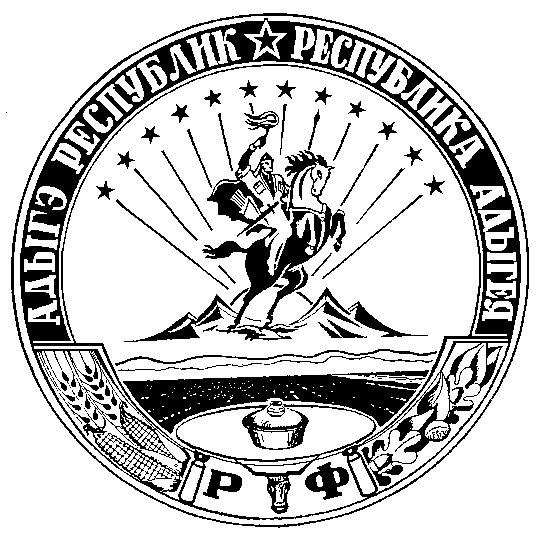 Адыгэ Республикмуниципальнэ зэхэт«Бжыхьэкъоежъ къоджэ тIысыпIэм» иадминистрацие385112, къ. Бжыхьакъоежъ, ур. Лениным ыцIэкIэ щытыр, 35/2                                                  эл. адрес: sovet.stb@mail.ruВид захороненияРазмеры участков землиРазмеры участков землиРазмеры участков землиРазмеры участков землиРазмеры участков землиВид захороненияДлина, 
  мДлина, 
  м  Ширина, 
   мПлощадь,
 кв. мПлощадь,
 кв. мОдиночные захоронения                3,53,52,07,07,0Родственные  захоронения3,53,54,014,014,0